ZENITH REVELA O DEFY EXTREME E "ENERGY X PRIX" ANTES DA FINAL DA SEGUNDA TEMPORADA NO URUGUAIA grande final da segunda temporada da Extreme E está a chegar. Após quatro corridas em três continentes, em terrenos muito diferentes, a grande final do rally elétrico 2022 será realizada na cidade costeira de Punta del Este no Uruguai. Posicionando-se como país dedicado à produção e eletrificação de energia renovável, o Uruguai gera atualmente mais de 98% da sua eletricidade a partir de fontes renováveis, sobretudo energia eólica e hidroelétrica. A Extreme E representa o compromisso de promover a mudança para os veículos elétricos e a descarbonização dos transportes, sendo este também o foco principal do governo do Uruguai como próximo passo no seu percurso em prol da energia renovável. À semelhança do Uruguai, a Extreme E explora ativamente fontes de energia locais para reduzir a necessidade de combustíveis fósseis.
É neste cenário aparentemente paradoxal, mas otimista, de soluções inovadoras para a energia renovável e a preservação de ecossistemas frágeis que a ZENITH apresenta DEFY Extreme E "Energy X Prix", uma edição limitada de 20 exemplares que combinam fibra de carbono e titânio com apontamentos roxos deslumbrantes que evocam os relâmpagos num céu tempestuoso. Fiel ao propósito da Extreme E e da iniciativa ZENITH HORIZ-ON, integra, na bracelete e na embalagem, elementos reciclados e recuperados do campeonato.Com uma robustez que se reflete na forma e função, o DEFY Extreme E "Energy X Prix" é o cronógrafo com precisão de 1/100 de segundo mais leve e robusto do mundo, concebido para resistir aos ambientes mais inóspitos em alguns dos locais mais remotos do mundo. Experimentado e testado nos percursos todo-o-terreno do rally elétrico, é fabricado em fibra de carbono leve, resistente e visualmente apelativa. A geometria angular do DEFY Extreme E "Energy X Prix" é realçada pelo contraste dos protetores dos botões em titânio microjateado e a luneta de doze lados.O mostrador aberto em multicamadas consiste em elementos em vidro de safira colorido, decorado com apontamentos roxos que evocam os céus do Uruguai iluminados por trovões. Parcialmente visível através do mostrador e do fundo da caixa em safira encontra-se o mais rápido calibre de cronógrafo automático de alta frequência em produção, que oferece medições de tempo de 1/100 de segundo, com dois escapes a bater independentemente a uma frequência de 5 Hz (36 000 VpH) para a função de cronómetro e 50 Hz (360 000 VpH) para a função de cronógrafo. O movimento também é visível através do fundo da caixa em safira, decorado com o logótipo do Energy X Prix.A sustentabilidade e a consciência ambiental estão em destaque na parceria entre a ZENITH e a Extreme E, facto imediatamente tangível nas suas iniciativas partilhadas. Assim, o DEFY Extreme E "Energy X Prix" é entregue com uma bracelete de borracha produzida com materiais de pneus Continental CrossContact recuperados e que foram usados nas corridas da primeira temporada. Para combinar com os apontamentos em roxo no mostrador do Energy X Prix, a bracelete em Velcro inclui um elemento central em borracha preta rodeado por uma inserção em borracha roxa com efeito "Cordura". O DEFY Extreme E "Energy X Prix" é entregue com duas braceletes adicionais em borracha preta e Velcro preto, que podem ser facilmente trocadas sem ferramentas, usando o engenhoso mecanismo de troca rápida de braceletes do fundo da caixa.O DEFY Extreme E "Energy X Prix" é entregue numa robusta caixa à prova de água e de choques inspirada nas condições extremas do rally, incorporando vários elementos recuperados das linhas laterais das corridas da primeira temporada. O revestimento da tampa da caixa é feito a partir de pneus reciclados E-grip, enquanto a cobertura da placa é feita a partir de peças de uma lona de corrida Extreme E.
O DEFY Extreme E "Energy X Prix" será produzido numa edição limitada com apenas 20 exemplares e estará disponível nas boutiques físicas e online da ZENITH em todo o mundo.ZENITH: O CÉU É O LIMITE.A ZENITH existe para inspirar todas as pessoas a seguirem os seus sonhos e a tornarem-nos realidade, contra todas as probabilidades. Desde a sua fundação em 1865, a ZENITH tornou-se a primeira manufatura relojoeira suíça com integração vertical e os seus relógios têm acompanhado figuras extraordinárias que sonharam mais alto e se esforçaram por alcançar o impossível, desde o voo histórico de Louis Blériot sobre o Canal da Mancha até ao salto em queda livre estratosférico e recordista de Felix Baumgartner. A Zenith destaca também mulheres visionárias e pioneiras, celebrando os feitos alcançados e criando a plataforma DREAMHERS, na qual as mulheres podem partilhar as suas experiências e inspirar outras mulheres a concretizar os seus sonhos.Tendo na inovação a sua estrela-guia, a ZENITH usa movimentos exclusivos desenvolvidos e manufaturados internamente em todos os seus relógios. Desde a criação do El Primero em 1969, o primeiro calibre de cronógrafo automático do mundo, a ZENITH desenvolveu a mestria na precisão de alta frequência e oferece medições em frações de segundo, com uma precisão de 1/10 de segundo na coleção Chronomaster e de 1/100 de segundo na coleção DEFY. Porque a inovação é sinónimo de responsabilidade, a iniciativa ZENITH HORIZ-ON atesta o compromisso da marca para com a inclusão, diversidade, sustentabilidade e bem-estar dos colaboradores. A Zenith tem vindo a moldar o futuro da relojoaria suíça desde 1865, acompanhando aqueles que ousam desafiar-se a si próprios e alcançar novos patamares. Agora, é a sua vez de atingir o céu.DEFY EXTREME E – EDIÇÃO ENERGY X PRIX Referência: 10.9100.9004-2/24.I301Pontos principais: Coleção Cápsula Extreme E. Movimento de cronógrafo com precisão de 1/100 de segundo. Assinatura dinâmica exclusiva de uma rotação por segundo para o ponteiro de cronógrafo. 1 escape para o relógio (36 000 VpH – 5 Hz); 1 escape para o cronógrafo (360 000 VpH – 50 Hz). Cronómetro Certificado. Mostrador em vidro de safira. Edição limitada de 20 exemplares. 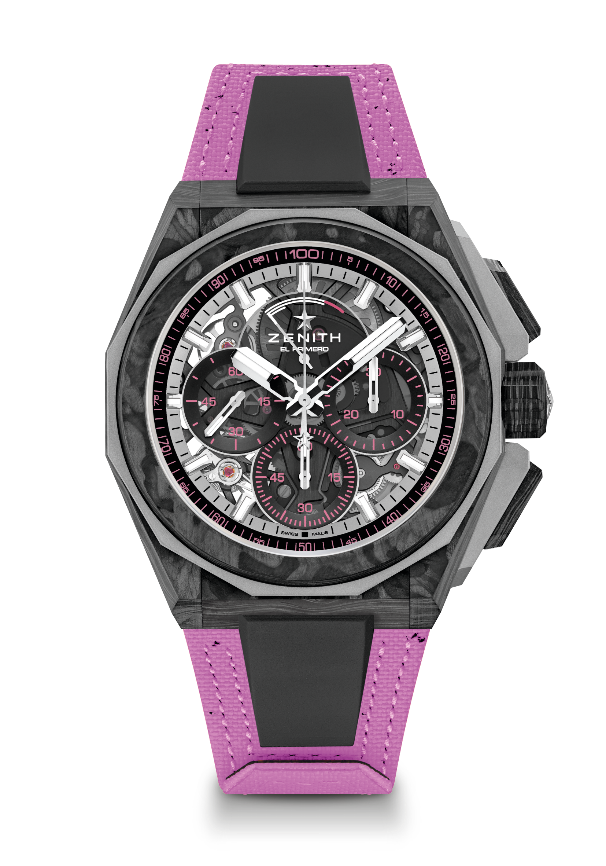 Movimento: El Primero 9004Frequência: 36 000 VpH (5 Hz) Reserva de marcha: mínimo de 50 horasFunções: horas e minutos no centro. Pequenos segundos às 9 horas. Cronógrafo com precisão de 1/100 de segundo: Ponteiro de cronógrafo central que dá uma volta a cada segundo. Contador de 30 minutos às 3 horas. Contador de 60 segundos às 6 horas. Indicação de reserva de marcha do cronógrafo às 12 horasAcabamentos:  placa principal em preto no movimento + massa oscilante especial em preto com acabamentos acetinados.
Preço:  26 900 CHFMaterial: carbono e titânio microjateadoEstanqueidade: 20 ATMCaixa: 45 mm. Fundo da caixa em vidro de safira transparente com gravação Extreme E Energy X Prix.Mostrador: vidro de safira colorido com três contadores em preto 
Índices das horas: revestidos a ródio, facetados e revestidos com Super-LumiNova SLN C1Ponteiros: revestidos a ródio, facetados e revestidos com Super-LumiNova SLN C1Bracelete e fivela: sistema de braceletes totalmente intercambiáveis. Com uma bracelete em Velcro produzida a partir de pneus reciclados Energy X Prix e uma segunda bracelete incluída. Fecho triplo extensível em titânio microjateado.